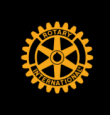 Attendance:Absent: Ben Carter, Roger Cunningham, Mary Alice Serafini, Victor WilsonCall to order						President Zoe NaylorApproved the Minutes of the February 2021 meeting.President’s Report					President Zoe NaylorService Above Self/100th AnniversaryChristine Cook in attendance to promote potential outdoor event in June. Combine Service Above Self and 100th Anniversary celebration with speaker, food in the form of boxed lunch, and outdoor event.  Budget for Service Above Self banquet is $500, and there is no current budge for 100th Anniversary. There are other areas of the budget that may be able to support this as well that were unused due to COVID. Will charge typical $13.50 for in-person meeting lunches. Will also have sign-up sheet to accommodate families and guests. June 5th is the proposed date with a time of 11am-1:00pm. Approved by the Board. Covid ProjectProposed volunteer project with the hospitals. Continuing to work on potential volunteer opportunities. Treasurer’s Report					Rotarian Carol WaddleApproved Financial Reports –FebruaryReview Bank StatementsNeed to change the banking account type to commercial checking from small business to avoid new fee. 
	Board Directorate Reports and UpdatesMembership					Rotarian Ben Carter 										Rotarian Victor WilsonNo new business to report. Club Administration				Club Programs				Vice-President Erica EstesQuiz Bowl program will be presented by Northside this year.  Public Relations				Rotarian Kelli Gemmell		No new business to report. Continuing social media initiatives.		 Rotary Foundation				Rotarian David Beauchamp	Rotarian John Dixon			Continuing social media initiatives. Service Projects				Rotarian Kyle Patillo	Rotarian Howard Brill	Potentially planning a trash pickup. Sergeant at Arms				Rotarian Chaddie PlattUpcoming program announcements and potential for involvement.   Announcements/ Other Business		
      a.  Club Executive Secretary Updates		Rotarian Jill Gibbs
	Lost another member due to job change and payment of dues. Future Board Meeting Dates (tent.) 10:30 am – 11:30amAugust 13September 10October 8November 12December 10January 14February 11March 11April 8May 13June 10Adjourned at 11:22  amHoward BrillJill GibbsKyle PatilloErica EstesJohn DixonCarol WaddleKelli GemmellChaddie PlattZoe NaylorEmily Mizell